République Algérienne Démocratique et PopulaireMinistère de l’Enseignement Supérieur et de la Recherche Scientifique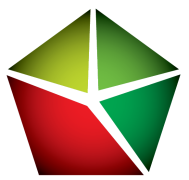 Agence Thématique de Rechercheen Sciences et TechnologieFormulaire d’information Appellation  de l’entreprise :Site web :                                                    Adresse de l’entreprise :Forme juridique :Propriété de l’entreprise :Type de l’entreprise : Domaine d’activité de l’entreprise :Type d’activités :Personne de contact :Adresse électronique : Téléphone :                                 Fax :                            Existe –il une unité R&D dans votre entreprise ?Avez-vous déjà fait appel aux compétences Scientifiques ?  Quelles sont les problématiques liées à ∕aux la chaine∕s de valeur de votre entreprise ?Vos remarques complémentaires :E.U.R.L                    S.A.R.L                S.P.A                         S.N.C      Autre       Publique            Privée                Etrangère         Multinationale   Autre         Direction générale          Groupe           Filiale            Succursale      Autre        Commerciale                      Industrielle                      Prestataire  Autre         Directeur général                      Directeur                           Gérant        Autre    Préciser      -  Oui     -  Non   -  Oui     (préciser si possible)      -  Non  